Arbeidsplan 9DUke 47 og 48OrdenseleverUke 47: Bjarte og IdaUke 48: Fredrik og AmalieInformasjonTirsdag 22.11 skal vi ha et foredrag fra SEIF (Selvhjelp for innvandrere og flyktninger) om ekstremisme etter lunsj.Mandag 28.11 i 2. time skal vi på et foredrag om rusforebygging. Husk arbeidsdag for Hei verden! onsdag uke 47. Ta med pengene du tjente og kvittering fra arbeidsgiver til skolen dagen etter. Se eget info-skriv om dette sendt hjem i uke 45UKEMANDAGTIRSDAGONSDAGTORSDAGFREDAGMat og helse47Lytteprøve i musikkHei-VerdenJobbdagMuntlig vurdering i fremmedspråkBlomkålsuppe48Vurdering: Sal og sceneMuntlig vurdering i fremmedspråkFrist innlevering «oversette en sang» engelsk fordypningMuntlig vurdering i fremmedspråkFiskesuppe 49Valgfri kjemiprøve*Lussekatter og gløgg50UtvaskMin egen huskeliste:BURSDAGER!21.11 Helena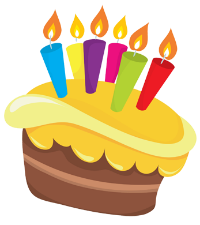 FagLæringsmålBegreperLekseoppgaverLekseoppgaverLekseoppgaverNorskMatematikkRepetisjon av tidligere læringsmål i forkant av prøven i uke 48 – se eget målskjemaPensum: Likninger, algebra, prosent og promille, potenser, kvadratrot, tall på standardform, lineære funksjoner.prosentpromillekvadratrottierpotensgrunntalleksponenttall på standardformskjæringspunktkoordinatgraflineær funksjonNivå 1ValgfrittRepetisjonsoppgaver: 1.30, 1.153, 1.154 Nivå 1ValgfrittRepetisjonsoppgaver: 1.31, 1.171, 1.172 Nivå 1ValgfrittRepetisjonsoppgaver: 1.31, 1.171, 1.172 Nivå 1ValgfrittRepetisjonsoppgaver: 1.31, 1.171, 1.172 MatematikkRepetisjon av tidligere læringsmål i forkant av prøven i uke 48 – se eget målskjemaPensum: Likninger, algebra, prosent og promille, potenser, kvadratrot, tall på standardform, lineære funksjoner.prosentpromillekvadratrottierpotensgrunntalleksponenttall på standardformskjæringspunktkoordinatgraflineær funksjonØving til prøve i uke 48.Øving til prøve i uke 48.Øving til prøve i uke 48.Øving til prøve i uke 48.MatematikkRepetisjon av tidligere læringsmål i forkant av prøven i uke 48 – se eget målskjemaPensum: Likninger, algebra, prosent og promille, potenser, kvadratrot, tall på standardform, lineære funksjoner.prosentpromillekvadratrottierpotensgrunntalleksponenttall på standardformskjæringspunktkoordinatgraflineær funksjonUkens nøtt 1Per og Jonas konkurrerer i samme 100-meter løp. Når Per passerer mållinjen er Jonas kommet til 90 meter merket. Per foreslår å løpe enda et løp, men denne gangen ville han starte 10 meter bak startlinjen. Alle andre omstendigheter vil være identiske. Vil Jonas vinne eller tape denne gangen?  Ukens nøtt 1Per og Jonas konkurrerer i samme 100-meter løp. Når Per passerer mållinjen er Jonas kommet til 90 meter merket. Per foreslår å løpe enda et løp, men denne gangen ville han starte 10 meter bak startlinjen. Alle andre omstendigheter vil være identiske. Vil Jonas vinne eller tape denne gangen?  Ukens nøtt 2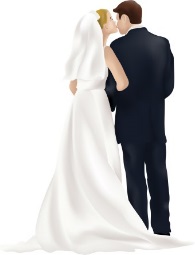 I et selskap er det N ektepar. Hva er den minste verdien av N som gjør at det helt sikkert er to ektepar tilstede som giftet seg på samme ukedag?  Ukens nøtt 2I et selskap er det N ektepar. Hva er den minste verdien av N som gjør at det helt sikkert er to ektepar tilstede som giftet seg på samme ukedag?  Engelsk- Kunne bruke tilbakemeldinger for å utvikle engelsk-ferdighetene dine- Kunne velge, planlegge og skrive en passende type tekst til en oppgaveSe over tilbakemeldingene fra forrige tekst du skrev og jobb videre med dette. Skumles gjerne Perspectives Magazine og noter deg nye ord du eventuelt kan bruke. Se over sjangere og skrivehjelp bak i Key English Textbook fra s. 244 og utover for å få en oversikt over hva som står hvor. Bruk også s. 214 og utover for å sjekke opp grammatikk du bør jobbe med i engelsk (se tilbakemelding fra forrige tekst du skrev)Vi bruker engelsktimene i uke 48 til å skrive en tekst med utgangspunkt i Perspectives Magazine; Being good.Se over tilbakemeldingene fra forrige tekst du skrev og jobb videre med dette. Skumles gjerne Perspectives Magazine og noter deg nye ord du eventuelt kan bruke. Se over sjangere og skrivehjelp bak i Key English Textbook fra s. 244 og utover for å få en oversikt over hva som står hvor. Bruk også s. 214 og utover for å sjekke opp grammatikk du bør jobbe med i engelsk (se tilbakemelding fra forrige tekst du skrev)Vi bruker engelsktimene i uke 48 til å skrive en tekst med utgangspunkt i Perspectives Magazine; Being good.Se over tilbakemeldingene fra forrige tekst du skrev og jobb videre med dette. Skumles gjerne Perspectives Magazine og noter deg nye ord du eventuelt kan bruke. Se over sjangere og skrivehjelp bak i Key English Textbook fra s. 244 og utover for å få en oversikt over hva som står hvor. Bruk også s. 214 og utover for å sjekke opp grammatikk du bør jobbe med i engelsk (se tilbakemelding fra forrige tekst du skrev)Vi bruker engelsktimene i uke 48 til å skrive en tekst med utgangspunkt i Perspectives Magazine; Being good.SamfunnsfagNaturfag- Kunne forklare de ulike måtene atomer kan binde seg samme på- Kunne forklare hvordan man påviser et ukjent stoff- Forstå og bruke kjemiske formler og reaksjonslikningerGrunnstoffsymbolAtomnummerAtommasseKjemiske formlerReaksjonslikningLes godt s.22 – 26. Skriv ned de grønne rutene i arbeidsboka. Svar så på fokusspørsmål s.26Du vil også få utdelt et ark med oppsummeringsoppgaver, som skal gjøres ferdig, og leveres i uke 49. *Valgfri kjemiprøve fredag 9.des i timen (oppsummeringsoppgavene er utgangspunkt for prøven) Du må gi meg beskjed dersom du vil ha prøven innen slutten av uke 47.Les godt s.22 – 26. Skriv ned de grønne rutene i arbeidsboka. Svar så på fokusspørsmål s.26Du vil også få utdelt et ark med oppsummeringsoppgaver, som skal gjøres ferdig, og leveres i uke 49. *Valgfri kjemiprøve fredag 9.des i timen (oppsummeringsoppgavene er utgangspunkt for prøven) Du må gi meg beskjed dersom du vil ha prøven innen slutten av uke 47.Les godt s.22 – 26. Skriv ned de grønne rutene i arbeidsboka. Svar så på fokusspørsmål s.26Du vil også få utdelt et ark med oppsummeringsoppgaver, som skal gjøres ferdig, og leveres i uke 49. *Valgfri kjemiprøve fredag 9.des i timen (oppsummeringsoppgavene er utgangspunkt for prøven) Du må gi meg beskjed dersom du vil ha prøven innen slutten av uke 47.KRLEDu skal kunne fortelle hva det vil si å være kristenDu skal kjenne til ulike syn på bibelen blant de kristne. MidtøstenKatolskOrtodoksProtestantiskFrelseSynd NådeTroVi starter med nytt kapittel. Uke 47Les s. 95-106. Besvar målet: «Du skal kunne fortelle hva det vil si å være kristen», i besvarelsen din bruker du begrepene som står på planen. Uke 48Les s. 107-109. Noter ned de tre ulike synene på bibelen. Forklar dem kort. Vi starter med nytt kapittel. Uke 47Les s. 95-106. Besvar målet: «Du skal kunne fortelle hva det vil si å være kristen», i besvarelsen din bruker du begrepene som står på planen. Uke 48Les s. 107-109. Noter ned de tre ulike synene på bibelen. Forklar dem kort. Vi starter med nytt kapittel. Uke 47Les s. 95-106. Besvar målet: «Du skal kunne fortelle hva det vil si å være kristen», i besvarelsen din bruker du begrepene som står på planen. Uke 48Les s. 107-109. Noter ned de tre ulike synene på bibelen. Forklar dem kort. Engelsk fordypningKunne oversette mening fra engelsk til norskUke 47: Jobb med å finne en sang du vil oversette og skriv et kort sammendrag om hva den handler om. Dere får torsdag 1.time til å jobbe med sangen og få hjelp fra lærer. Resten må dere gjøre hjemme. Uke 48: Mandag er frist for å levere sang-oversettelsen på it’slearningUke 47: Jobb med å finne en sang du vil oversette og skriv et kort sammendrag om hva den handler om. Dere får torsdag 1.time til å jobbe med sangen og få hjelp fra lærer. Resten må dere gjøre hjemme. Uke 48: Mandag er frist for å levere sang-oversettelsen på it’slearningUke 47: Jobb med å finne en sang du vil oversette og skriv et kort sammendrag om hva den handler om. Dere får torsdag 1.time til å jobbe med sangen og få hjelp fra lærer. Resten må dere gjøre hjemme. Uke 48: Mandag er frist for å levere sang-oversettelsen på it’slearningMusikk- Gjøre rede for egen musikksmak.- Bruke relevante faglige begrep.- Diskutere særtrekk ved ulik musikk.- Gjenkjenne forskjellige instrumenter.Puls og tempoRytmeDynamikkDur og mollInstrumenterFormMusikksmakØv på prøven i uke 47:Les PowerPointen «Musikkteori» som ligger under musikkfaget på It’s Learning.Øv på å fylle ut lytteskjemaet.Prøv å fylle ut skjemaet både til musikk du kjenner godt fra før, og musikk du ikke har hørt før. Øv på prøven i uke 47:Les PowerPointen «Musikkteori» som ligger under musikkfaget på It’s Learning.Øv på å fylle ut lytteskjemaet.Prøv å fylle ut skjemaet både til musikk du kjenner godt fra før, og musikk du ikke har hørt før. Øv på prøven i uke 47:Les PowerPointen «Musikkteori» som ligger under musikkfaget på It’s Learning.Øv på å fylle ut lytteskjemaet.Prøv å fylle ut skjemaet både til musikk du kjenner godt fra før, og musikk du ikke har hørt før. Mat og helse- skape og prøve ut nye retter ut frå ulike råvarer, matlagingsmetodar og matkulturarKunne lage noe godt av epler. 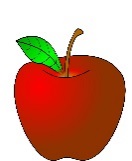 Praktisk lekse: Lag noe med eple (hvis du er allergisk velger du en frukt du tåler)Sjekk ut disse deilige eplekakene: https://www.youtube.com/watch?v=c3qRTwg6ejIhttps://www.youtube.com/watch?v=9_NzP-Pbo5g  Ta bilde av deg selv og det du lager. 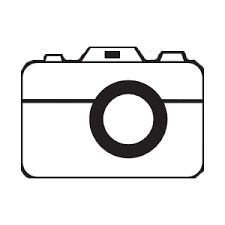 Praktisk lekse: Lag noe med eple (hvis du er allergisk velger du en frukt du tåler)Sjekk ut disse deilige eplekakene: https://www.youtube.com/watch?v=c3qRTwg6ejIhttps://www.youtube.com/watch?v=9_NzP-Pbo5g  Ta bilde av deg selv og det du lager. Praktisk lekse: Lag noe med eple (hvis du er allergisk velger du en frukt du tåler)Sjekk ut disse deilige eplekakene: https://www.youtube.com/watch?v=c3qRTwg6ejIhttps://www.youtube.com/watch?v=9_NzP-Pbo5g  Ta bilde av deg selv og det du lager. SpanskDu skal kunne:- Føre en samtale på spansk- Hilse, ta avskjed- Navn, alder, telefonnummer- Klokka- Framtidsformen - Beskrive utseende og klær- Forklare veienJobb med oppgaven til muntlig vurdering. Muntlig vurdering i uke 48. Se eget ark med oppgaven og vurderingskriterier på it’s Learning.Jobb med oppgaven til muntlig vurdering. Muntlig vurdering i uke 48. Se eget ark med oppgaven og vurderingskriterier på it’s Learning.Jobb med oppgaven til muntlig vurdering. Muntlig vurdering i uke 48. Se eget ark med oppgaven og vurderingskriterier på it’s Learning.TyskDu skal kunne:- Føre en samtale på tysk- Snakke om Berlin og Tyskland- Fortelle om familie og vennerVi jobber med Deutsches Gespräch Jobb med uttale og å svare på mulige spørsmål til den muntlige fagsamtalen som kommer i uke 48.  Jobb med uttale og å svare på mulige spørsmål til den muntlige fagsamtalen som kommer i uke 48.  Jobb med uttale og å svare på mulige spørsmål til den muntlige fagsamtalen som kommer i uke 48. FranskSe eget informasjonsark om muntlig vurdering som er delt ut i timen, og som ligger på it’s learning. Vi forbereder muntlig vurdering i fransk. Torsdag i uke 47 begynner vi med muntlig vurdering i fransk. Jobb derfor med oppgaven til muntlig vurdering i denne perioden, og vær klar til å fremføre torsdag i uke 47. Informasjon om oppgaven og vurderingskriterier er delt ut i timen, og ligger også på it’s Learning
Torsdag i uke 47 begynner vi med muntlig vurdering i fransk. Jobb derfor med oppgaven til muntlig vurdering i denne perioden, og vær klar til å fremføre torsdag i uke 47. Informasjon om oppgaven og vurderingskriterier er delt ut i timen, og ligger også på it’s Learning
Torsdag i uke 47 begynner vi med muntlig vurdering i fransk. Jobb derfor med oppgaven til muntlig vurdering i denne perioden, og vær klar til å fremføre torsdag i uke 47. Informasjon om oppgaven og vurderingskriterier er delt ut i timen, og ligger også på it’s Learning
